ДокладУправления Россельхознадзора по  Воронежской и Липецкой областям в сфере карантина растений, надзора за качеством зерна и семенного контроля по обсуждению результатов правоприменительной практикиза 5 месяцев 2019 года на территории Воронежской областиВ сфере карантина растенийНормативно-правовое регулированиеОсновными задачами, осуществляемыми отделом, являются охрана территории регионов от проникновения на нее и распространения по ней карантинных объектов, предотвращение ущерба от распространения карантинных объектов, соблюдение карантинных фитосанитарных требований стран-импортеров.Основные нормативно-правовые акты в области карантина растений, которыми руководствуются в своей деятельности должностные лица Россельхознадзора и которые обязаны соблюдать сельхозтоваропроизводители:Решение Комиссии Таможенного союза от 18.06.2010 № 318 «Об обеспечении карантина растений в Евразийском экономическом союзе»;Решение Совета Евразийской экономической комиссии от 30.11.2016 №«Об утверждении Единых карантинных фитосанитарных требований, предъявляемых к подкарантинной продукции и подкарантинным объектам на таможенной границе и на таможенной территории Евразийского экономического союза»;Решение Совета Евразийской экономической комиссии от 30.11.2016 №«Об утверждении единого перечня карантинных объектов Евразийского экономического союза»;Решение Совета Евразийской экономической комиссии от 30.11.2016 №«Об утверждении Единых правил и норм обеспечения карантина растений на таможенной территории Евразийского экономического союза»;Кодекс Российской Федерации об административных правонарушениях;Федеральный закон от 21.07.2014 № 206-ФЗ «О карантине растений»;Федеральный закон от 26.12.2008 № 294-ФЗ «О защите прав юридических лиц и индивидуальных предпринимателей при осуществлении государственного контроля (надзора) и муниципального контроля»;Указ Президента Российской Федерации от 29.07.2015 № 391 «Об отдельных специальных экономических мерах, применяемых в целях обеспечения безопасности Российской Федерации»;Указ Президента Российской Федерации от 28.11.2015 № 583 «О мерах по обеспечению национальной безопасности Российской Федерации и защите граждан Российской Федерации от преступных и иных противоправных действий и о применении специальных экономических мер в отношении Турецкой Республики»;постановление Правительства Российской Федерации от 30.06.2004 № 327 «Об утверждении Положения о Федеральной службе по ветеринарному и фитосанитарному надзору»;постановление Правительства Российской Федерации от 08.04.2004 № 201 «Вопросы Федеральной службы по ветеринарному и фитосанитарному надзору»;постановление Правительства Российской Федерации от 13.08.2016 № 792 «О порядке осуществления государственного карантинного фитосанитарного контроля (надзора) в пунктах пропуска через государственную границу Российской Федерации»;постановление Правительства Российской Федерации от 10.08.2016 № 770 «Об утверждении Положения об осуществлении анализа фитосанитарного риска»;постановление Правительства Российской Федерации от 31.01.2013 № 69 «Об утверждении Положения о федеральном государственном карантинном фитосанитарном надзоре»;постановление Правительства Российской Федерации от 09.08.2016 № 768 «Об установлении видов работ по карантинному фитосанитарному обеззараживанию»;постановление Правительства Российской Федерации от 03.02.2017 № 133 «Об утверждении Положения о лицензировании деятельности юридических лиц, индивидуальных предпринимателей на право выполнения работ по карантинному фитосанитарному обеззараживанию»;постановление Правительства Российской Федерации от 08.02.2018 № 128 «Об утверждении Правил осуществления контроля в местах производства (в том числе переработки), отгрузки подкарантинной продукции, предназначенной для ввоза в Российскую Федерацию из иностранных государств или групп иностранных государств, где выявлено распространение карантинных объектов, характерных для такой подкарантинной продукции, в соответствии с международными договорами Российской Федерации, в целях ее использования для посевов и посадок»;приказ Минсельхоза России от 03.05.2018 № 188 «Об утверждении перечня подкарантинной продукции, на которую выдается карантинный сертификат»;приказ Минсельхоза России от 06.12.2017 № 612 «Об утверждении Административного регламента Федеральной службы по ветеринарному и фитосанитарному надзору по предоставлению государственной услуги по выдаче фитосанитарного сертификата, реэкспортного фитосанитарного сертификата, карантинного сертификата»;приказ Минсельхоза России от 10.08.2017 № 390 «Об утверждении порядка немедленного извещения Федеральной службы по ветеринарному и фитосанитарному надзору о доставке подкарантинной продукции, подкарантинных объектов, в том числе в электронной форме»;приказ Минсельхоза России от 24.05.2017 № 252 «Об утверждении Порядка ведения реестра подкарантинных объектов, на которых используются технологии, обеспечивающие лишение карантинных объектов жизнеспособности»;приказ Минсельхоза России от 09.01.2017 № 1 «Об утверждении порядка немедленного извещения, в том числе в электронной форме, Федеральной службы по ветеринарному и фитосанитарному надзору об обнаружении признаков заражения и (или) засорения подкарантинной продукции, подкарантинных объектов карантинными объектами»;приказ Минсельхоза России от 13.07.2016 № 293 «Об утверждении порядка выдачи фитосанитарного сертификата, реэкспортного фитосанитарного сертификата, карантинного сертификата» (зарегистрирован Минюстом России 12.08.2016, регистрационный № 43221);приказ Минсельхоза России от 16.10.2015 № 475 «Об утверждении Порядка оформления и содержания плановых (рейдовых) заданий на проведение плановых (рейдовых) осмотров, обследований и оформления результатов таких плановых (рейдовых) осмотров, обследований»;приказ Минсельхоза России от 15.12.2014 № 501 «Об утверждении Перечня карантинных объектов»;приказ Минсельхоза России от 29.12.2010 № 456 «Об утверждении Правил обеспечения карантина растений при ввозе подкарантинной продукции на территорию Российской Федерации, а также при ее хранении, перевозке, транспортировке, переработке и использовании»;приказ Минсельхоза России от 13.02.2008 № 43 «Об установлении и упразднении карантинной фитосанитарной зоны, установлении и отмене карантинного фитосанитарного режима, о наложении и снятии карантина».Приказ Россельхознадзора от 07.06.2018 № 572 «Об утверждении форм проверочных листов (список контрольных вопросов), используемых должностными лицами территориальных органов Федеральной службы по ветеринарному и фитосанитарному надзору, при проведении плановых проверок в рамках осуществления федерального государственного карантинного фитосанитарного контроля (надзора)».Решением Коллегии Евразийской экономической комиссии от 19.03.2019 № 38 утверждены Правила реализации общих процессов в сфере информационного обеспечения применения карантинных фитосанитарных мер. Правила определяют требования к реализации общих процессов, функций, осуществляемых уполномоченными органами по карантину растений государств-членов ЕАЭС и ЕЭК, а также состав передаваемых и публикуемых на информационном портале ЕАЭС сведений.Установлено, что для обеспечения прослеживаемости подкарантинной продукции при перемещении ее между государствами-членами ЕАЭС выполняются следующие задачи:оперативный обмен между уполномоченными органами сведениями о выданных и изъятых фитосанитарных сертификатах при перемещении партий подкарантинной продукции;выдача фитосанитарных сертификатов в электронном виде при перемещении подкарантинной продукции между государствами-членами ЕАЭС;предоставление по запросам уполномоченных органов сведений о фитосанитарных сертификатах, выданных уполномоченными органами на подкарантинную продукцию, вывозимую с таможенной территории ЕАЭС в третьи страны через территорию других государств-членов.Анализ проведенных контрольно-надзорных мероприятий.Специалистами отдела осуществляется постоянный контроль в пунктах пропуска через Государственную границу РФ и местах полного таможенного оформления за ввозом товарных партий подкарантинной продукции и продукции перемещаемой в ручной клади и багаже пассажиров.Так, с начала года на СВХ проконтролировано свыше 22,6 тыс. тонн подкарантинной продукции, более  369,333 тыс. шт. саженцев и других штучных товаров, 33345  места ручной клади.Возращено  поставщикам 39,5 тонн подкарантинной продукции по различным причинам: отсутствия фитосанитарного сертификата, нарушения введенных ограничений на ввоз подкарантинной продукции из Украины в ручной клади и багаже пассажиров.Все нарушители привлечены к административной ответственности по ст. 10.2 КоАП РФ в виде штрафов на сумму свыше 74,2 тыс. рублей.Госинспекторами Управления проводится контроль не только за ввозимой в Российскую Федерацию подкарантинной продукцией, а также за грузами и материалами, предназначенными для отгрузки на экспорт и в другие регионы РФ.В текущем году более чем в 10 стран мира экспортировано 113,5 тыс. тонн подкарантинных грузов, 1468517 тыс. штук изделий из древесины, тары и упаковочных материалов, на которую было оформлено 2368  фитосанитарных сертификата.В другие регионы РФ было вывезено 603,3 тыс. тонн подкарантинной продукции, на которую было оформлено 18903 карантинных сертификата.При этом в  46,9 тыс. тонн продовольственно-фуражного зерна были выявлены карантинные сорняки: амброзия полыннолистная и трехраздельная, повилика и горчак.  Отгрузка подкарантинной продукции запрещена. Зараженное зерно направлено на перерабатывающие предприятия, включенные в Реестр подкарантинных объектов, на которых используются технологии, обеспечивающие лишение карантинных объектов жизнеспособности.В рамках реализации Указа Президента Российской Федерации от№ 560 «О применении отдельных специальных экономических мер в целях обеспечения безопасности РФ», должностные лица Управления постоянно проводят контрольно-надзорных мероприятий на территории Воронежской. Всего с момента действия Указа Президента РФ, Управлением выявлено и уничтожено - 2,160 тонн подкарантинной продукции (1 случай), запрещенной к ввозу на территорию РФ. Виновные лица подвергнуты административным наказаниям в виде штрафов по ст. 10.2 КоАП РФ.В текущем году в области карантина растений проведено 174 контрольно-надзорных мероприятий.В том числе:138  внеплановых проверок из них: по поручению Правительства - 131, по иным основаниям  - 7.По результатам проверок выявлено 144 нарушений. Выдано 68  предписаний об устранении выявленных нарушений.Наиболее часто допускаемые нарушения.Наиболее часто допускаемыми нарушениями в области карантина растений являются: перевозка подкарантинной продукции без карантинных сертификатов, неизвещение или несвоевременное извещение о доставке подкарантинной продукции, бездействие и несвоевременная борьба с карантинными объектами, непроведение собственниками (пользователями) подкарантинных объектов обследований подкарантинных объектов, проведение карантинного фитосанитарного обеззараживания организациями, которые не имеют лицензии на право проведения такого обеззараживанияОтветственность за данные административные правонарушения предусмотрена ст. 10.1,10.2,10.3 КоАП РФ.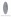 Вы должны знать, что при неоднократных нарушениях, возможно и административное приостановление деятельности на срок до девяноста суток.Управлением наряду с контрольно-надзорными мероприятиями, проводится огромная разъяснительная работа, с целью профилактики совершения правонарушений.Вот и сегодня немного напомним об основных обязательных требованиях фитосанитарного законодательства и негативных последствиях его нарушения.Согласно ст. 32 Федерального Закона «О карантине растений» от№ 206 граждане и юридические лица, которые осуществляют производство, хранение, перевозку и реализацию подкарантинной продукции, обязаны: немедленно извещать Управление Россельхознадзора, о доставке подкарантинной продукции.Порядок немедленного извещения федеральной службы по ветеринарному и фитосанитарному надзору о доставке подкарантинной продукции, подкарантинных объектов, в том числев электронной форме, утвержден приказом Минсельхоза от 10.08.2017 № 390.Заявитель в срок не позднее, чем один календарный день со дня доставки, направляет извещение, в соответствии с рекомендуемым образцом, в управление Россельхознадзора, на территории деятельности которого осуществлена доставка.Извещение передается нарочно, направляется по почте заказным письмом с уведомлением о вручении, либо через официальный сайт территориального управления Россельхознадзора.В соответствии с требованиями ч. 5 ст. 15 Федерального закона от№ 206-ФЗ "О карантине растений" при выявлении в подкарантинной продукции карантинных вредителей, болезней или сорных растений, по выбору собственника применяется одна из следующих карантинных фитосанитарных мер:карантинное фитосанитарное обеззараживание;переработка подкарантинной продукции способами, обеспечивающими лишение карантинных объектов жизнеспособности, в том числе посредством производства из нее продукции, не относящейся к подкарантинной продукции;уничтожение подкарантинной продукции.Анализ карантинного фитосанитарного состояния региона.По состоянию на 01.05.2019 на территории Воронежской области установлены карантинные фитосанитарные зоны по 11 карантинным объектам:американской белой бабочке на площади - 2930 га;золотистая картофельная нематода на площади  108,95 га;рак картофеля на площади - 14,396 га;фомопсис подсолнечника на площади - 39683 га;шарка слив на площади - 0,59 га;амброзии полыннолистной  на площади -1219,23 га;повиликам spp. на площади - 1,96 га;амброзии трехраздельной на площади - 19586 га;горчак розовый на площади – 1476,95 га;ожог плодовых на площади - 3020,7 га;ясеневая златка на площади – 161,1596 га.Распространение карантинных объектов создает реальную угрозу эпидемиологическому благополучию и продовольственной безопасности региона, включая его экспортный потенциал.В условиях членства России в ВТО требования к зерновому хозяйству возрастают и прежде всего в части контроля за качеством и безопасностью зерна, в т. ч. и за его фитосанитарным состоянием.В соответствии с законодательствами в области карантина растений таких стран, как Египет, Китай, Иран, Вьетнам и ряда других, партии ввозимого на их территории зерна должны быть свободны от всех видов амброзий и повилик.Так как зерно является стратегическим продуктом сельского хозяйства, основой продовольственной стабильности региона и страны в целом, значит и мероприятия, направленные на ликвидацию карантинных сорных растений и улучшение фитосанитарного благополучия региона, являются одним из важных факторов для увеличения экспортного потенциала.Управлением через средства массовой информации ведётся активное информирование всех заинтересованных лиц о проблемах проникновения и распространения карантинных объектов. Распространяются листовки с информацией о морфо-биологических особенностях карантинных объектов и мерах по их локализации и ликвидации.В целях предупреждения совершения правонарушений, Управлением выдано 2 предостережения о недопустимости нарушения обязательных требований в части необходимости принятия своевременных исчерпывающих мер по ликвидации имеющихся очагов карантинных сорняков.Исходя из многолетнего опыта работы, можно сделать вывод, что только тесное взаимодействие хозяйствующих субъектов и контролирующих служб, будет способствовать наращиванию сельскохозяйственного потенциала и повышению безопасности нашего региона.В области обеспечения качества и безопасности зерна и продуктов его переработкиСостояние нормативно-правового регулированияОбязательные требования к осуществлению деятельности юридических лиц и индивидуальных предпринимателей, соблюдение которых подлежит проверке в процессе осуществления Россельхознадзором контрольно-надзорных мероприятий в области обеспечения качества и безопасности зерна и продуктов его переработки, установлены:Техническим регламентом Таможенного союза «О безопасности зерна» (ТР ТС 015/2011), утвержденным Решением Комиссии Таможенного союза от 09.12.2011 № 874;Техническим регламентом Таможенного союза «О безопасности пищевой продукции» (ТР ТС 021/2011), утвержденным Решением Комиссии Таможенного союза от 09.12.2011 № 880;Федеральным законом от 02.01.2000 № 29-ФЗ «О качестве и безопасности пищевых продуктов»;Федеральным законом от 27.12.2002 № 184-ФЗ «О техническом регулировании»;Законом Российской Федерации от 14.05.1993 № 4973-1 «О зерне»;постановлением Правительства Российской Федерации от 08.04.2004 № 201 «Вопросы Федеральной службы по ветеринарному и фитосанитарному надзору»;Указом Президента Российской Федерации от 30.01.2010 № 120 «Об утверждении Доктрины продовольственной безопасности Российской Федерации»;постановлением Правительства Российской Федерации от 30.06.2004 № 327 «Об утверждении Положения о Федеральной службе по ветеринарному и фитосанитарному надзору»;постановлением Правительства Российской Федерации от 08.12.2004 № 754 «О мерах по обеспечению деятельности Федеральной службы по ветеринарному и фитосанитарному надзору»;постановлением Правительства Российской Федерации от 29.09.1997 № 1263 «Об утверждении Положения о проведении экспертизы некачественных и опасных продовольственного сырья и пищевых продуктов, их использование или уничтожение»;постановлением Правительства Российской Федерации от 02.08.2005 № 478 «Об обеспечении деятельности по осуществлению государственного контроля за качеством и безопасностью зерна, крупы, комбикормов и компонентов для их производства, а также побочных продуктов переработки зерна»;постановлением Правительства Российской Федерации от 02.07.2013 № 553 «Об уполномоченных органах Российской Федерации по обеспечению государственного контроля (надзора) за соблюдением требований технического регламента Таможенного союза «О безопасности зерна»;приказом Минсельхоза России от 17.05.2016 № 185 «Об утверждении Административного регламента Федеральной службы по ветеринарному и фитосанитарному надзору по исполнению государственной функции по осуществлению государственного надзора в области обеспечения качества и безопасности пищевых продуктов, материалов и изделий, в том числе за соблюдением требований к качеству и безопасности зерна, крупы, комбикормов и компонентов для их производства, побочных продуктов переработки зерна при осуществлении их закупок для государственных нужд, ввозе (вывозе) на территорию Таможенного союза, а также при поставке (закладке) зерна и крупы в государственный резерв, их хранении в составе государственного резерва и транспортировке» (зарегистрирован Минюстом России 08.08.2016, регистрационный № 43154).Административная практикаВ текущем году Управлением в области качества и безопасности зерна и продуктов его переработки проводились только внеплановые проверки, в том числе - 131 по поручению заместителя Председателя Правительства Российской Федерации А.В. Гордеева,  4 проверок  по мотивированным представлениям,  27  мероприятий по привлечению прокуратуры, 5 проверок по хранению госрезерва, 1 выезд на пост ДПС совмест но с сотрудниками ГИБДД.Всего проведено 168  контрольно-надзорных мероприятия, по которым выявлено 182  административных правонарушения.По всем выявленным нарушениям составлено 182 протокола об административных правонарушениях, по которым Управлением, Арбитражными и мировыми судами вынесено 164  постановления о привлечении к административной ответственности виновных лиц в виде штрафа на сумму 2755 тыс. руб. На сегодняшний день в Арбитражном суде находятся  4 административных материалов.Выдано 160 предписаний об устранении выявленных правонарушений. Кроме того, отделом  уделяется особое вниманию оформлению деклараций о соответствии, так как она выдается на основании сведений предоставленных заявителем. И столь пристальное внимание дает свои результаты.С начала года прекращено  и приостановлено действие  18 деклараций о соответствии по причине декларирования зерна в количестве 93,2 тыс. тонн не прошедшего необходимые процедуры подтверждения соответствия требованиям Технического регламента Таможенного союза 015/2011 «О безопасности зерна» и указании в декларациях о соответствии недостоверных сведений.Стоит отметить, что с начала года участились случаи декларирования зерна, которое не прошло необходимые процедуры подтверждения соответствия. Заявители предоставляют для декларирование, как правило в аккредитованную лабораторию, необходимые документы, при этом зерно не было исследовано на содержание вредных примесей или ГМО. В результате получает декларацию о соответствии, которая при проверке аннулируется.В итоге из-за невнимательности заявителя, который несет полную ответственность за достоверность предоставленной информации, деньги выкинуты на ветер и приходится оформлять новую декларацию.Еще одним из направлений нашей работы является контроль за  закупками и хранением продуктов переработки зерна для государственных нужд.При проверках отобрано 724  пробы зерна и крупы от 1,4 млн. тонн  и 56 проб крупы от 733 кг проконтролированной продукции и направлены для определения качества, безопасности и ГМО в подведомственные Россельхознадзору учреждения: Воронежский филиал ФГБУ «Центр оценки качества» По результатам проведенных исследований выявлено 93,2 тыс. тонн зерна не соответствующего требованиям нормативных документов по показателям качества и безопасности.Небезопасная и некачественная продукция, которая могла причинить вред жизни и здоровью, возвращена поставщикам, а в отношении производителей приняты меры реагирования в виде административных штрафов и приостановки деклараций о соответствии.Основные нарушенияХозяйствующие субъекты, осуществляющие производство, хранение, реализацию и декларирование зерна и продуктов его переработки.Более половины выявленных нарушений связаны с несоблюдением хозяйствующими субъектами правил хранения зерна и продуктов его переработки. Так, самыми распространенными нарушениями среди них при проведении проверок элеваторов и зернохранилищ являются: разрушение кровли и остекления, проникновение грунтовых вод в подсилосные этажи из-за несовершенства дренажной системы, отсутствие контроля за условиями хранения зерна, захламленность и запыленность помещений, неудовлетворительное состояние стен, выбоины на полу, хранение посторонних предметов совместно с зерном.Неудовлетворительные условия хранения не обеспечивают безопасность зерна и сохранность его потребительских свойств: происходит прорастание и самосогревание зерна, загрязнение и заражение его вредителями хлебных запасов, изменение органолептических свойств зерна и т.д. Все это приводит к тому, что такое зерно становится непригодным для использования в пищевых целях.Требования к процессам хранения зерна установлены статьей 4 Технического регламента Таможенного союза «О безопасности зерна».Хранение зерна должно осуществляться в зернохранилищах, обеспечивающих безопасность зерна и сохранность его потребительских свойств, при соблюдении требований к процессам хранения зерна, установленных указанным техническим регламентом.Поверхности стен, потолков, несущих конструкций, дверей, пола производственных помещений, а также силосов и бункеров должны быть доступными для их очистки и обеззараживания.Состояние кровли и стен зернохранилищ, конструкции входных отверстий каналов активной вентиляции должны обеспечить предотвращение попадания в них атмосферных осадков и посторонних предметов.Технологический процесс обработки зерна в зернохранилищах должен обеспечивать сушку, очистку и обеззараживание зерна до уровня, обеспечивающего безопасное и стойкое для хранения состояние.В зернохранилищах не допускается хранить совместно с зерном токсичные, горючие химические вещества, горюче-смазочные материалы и нефтепродукты, а также пищевую продукцию иного вида и непищевую продукцию в случае, если это может привести к загрязнению зерна.Процесс обеззараживания зараженного вредителями зерна должен обеспечивать безопасность зерна в соответствии с требованиями, установленными техническим регламентом.В зернохранилище в течение всего периода хранения зерна должна быть организована проверка условий его хранения (влажность, температура), а также показателей зараженности вредителями, цвета зерна и наличия постороннего запаха.В зернохранилищах при хранении зерна должны обеспечиваться условия, позволяющие исключить возможность самовозгорания зерна, а также условия, обеспечивающие взрыво- и пожаробезопасность.Также выявляются такие нарушения, как:Реализация зерна без оформления деклараций о соответствии и указания сведений о декларации в товаросопроводительных документах.Недостоверное декларирование соответствия продукции.Данные требования предусмотрены требованиями технического регламента Таможенного союза 015/2011 «О безопасности зерна».Хозяйствующие субъекты, осуществляющие закупку и хранение зерна и продуктов его переработки для государственных нужд.При проведении проверок государственных бюджетных учреждений (государственных заказчиков) выявляются многочисленные нарушения при закупках крупы для государственных нужд: несоблюдение технических и санитарных требований к складскому помещению, где хранятся крупы; несоответствие крупы требованиям нормативных документов (по влажности, металломагнитной примеси, зараженности и загрязненности вредителями и т.д.); отсутствие деклараций о соответствии и маркировочных ярлыков; наличие на хранении крупы с истекшим сроком годности и т.д.Данные требования предусмотрены Федеральным законом №29-ФЗ от 02.01.2000 «О качестве и безопасности пищевых продуктов» и техническим регламентом Таможенного союза 021/2011 «О безопасности пищевой продукции»).Хозяйствующие субъекты осуществляющие экспортно-импортные операции.При ввозе в Российскую Федерацию сотрудниками Управления проверяются сопроводительные документы и отбираются пробы зерновой продукции для проведения исследований на соответствие требованиям технических регламентов Таможенного союза и нормативных документов в области качества и безопасности зерна, принятых в Российской Федерации.В случае выявления некачественной и небезопасной продукции проводится экспертиза, по результатам которой принимается решение о возможности ее дальнейшего использования (возврат поставщику, уничтожение, использование в пищевые цели после подработки).При выявлении нарушений карантинных фитосанитарных требований может проводиться обеззараживание, возврат в страну отправления или переработка.При контроле за зерновой продукцией, отгружаемой на экспорт также, как и при импорте происходит проверка сопроводительных документов и отбор проб. При анализе документов акцент делается на документы, которые должны подтверждать соответствие отгружаемой продукции требованиям стран- импортеров.Основным нарушениями, выявляемыми при экспорте, являются:несоответствие продукции карантинным фитосанитарным требованиям стран-импортеров, прежде всего по зараженности и загрязненности вредителями;несоответствия в товаросопроводительных документах и декларациях о соответствии.В сфере государственного надзора в области семеноводства в отношении семян сельскохозяйственных растенийНормативные правовые актыНормативно-правовыми актами в области семеноводства в отношении семян сельскохозяйственных растений являются:Федеральный закон от 17.12.1997 года «О семеноводстве»;Приказ Минсельхоза РФ от 12 декабря 2017 года № 622 «Об утверждении Порядка реализации и транспортировки семян сельскохозяйственных растений»;Государственные стандарты.С учетом предложений Россельхознадзора разработан и находится в Правительстве Российской Федерации проект закона «О внесении изменений в Федеральный закон от 17.12.1997 № 149-ФЗ «О семеноводстве».Административная практикаВ текущем году отделом в области семеноводства проведено  58 контрольно-надзорных мероприятий, по итогам которых составлено 58  протоколов и вынесено постановлений на сумму 217,5 тыс. рублей.В рамках контроля за ввозом и вывозом семян сельскохозяйственных культур, проконтролировано более 1940 партий, отобрано  436 проб семян от 53,5 тыс тонн, в том числе  325  проб для исследования на ГМО. По результатам проведенных исследований установлено, что все партии семян, соответствуют требованиям нормативных документов по посевным качествам. Наличие ГМО не обнаружено.Как вы все знаете, к семенам относятся не только семена зерновых культур, но и овощных, а также саженцы плодовых деревьев и ягодных кустарников.Так, с начала года, проверено более 128  тыс. пакетов семян овощныхкультур, из них более 57 тыс. пакетов, сорта которых не включены в Госреестр. Семена, не включенные в Госреестр сняты с реализации.Требования к семенам овощным культур и саженцам не менее жесткие и предусматривают реализацию сортов, включенных в Госреестр и с документами на сортовые и посевные качества.Анализ субъектов, в отношении которых были проведены контрольно-надзорные мероприятия.Субъектами, в отношении которых были проведены контрольно-надзорные мероприятия, являются граждане и организации, осуществляющие деятельность в сфере семеноводства сельскохозяйственных растений: производство, заготовку, обработку, хранение, реализацию, транспортировку, ввоз на территорию Российской Федерации и использование семян сельскохозяйственных растений.Основные нарушенияОсновными нарушениями, выявленными в области семеноводства, являются:Использование на посев некондиционных семян и без документов, удостоверяющих сортовые и посевные качества (предусмотрено статьями 17, 25, 26, 27 Федерального закона № 149-ФЗ от 17.12.1997 года «О семеноводстве»).Высев непроверенных семян может повлечь за собой возникновение угрозы причинения вреда жизни, здоровью граждан, вреда животным, растениям и окружающей среде, так как в непроверенном посевном материале могут содержаться семена ядовитых и карантинных сорных растений.Нарушение условий хранения семян (предусмотрено статьей 21 Федерального закона № 149-ФЗ от 17.12.1997 года «О семеноводстве» и ГОСТ Р 52325-2005 «Семена сельскохозяйственных растений. Сортовые и посевные качества»).Хранение посевного материала в условиях, не предотвращающих их увлажнение, засорение и порчу может привести к ухудшению их посевных качеств и порче.Реализация семян без документов, удостоверяющих сортовые, посевные качества, а также реализация партий семян, сорта которых не включены в Государственный реестр селекционных достижений, допущенных к использованию (предусмотрено статьями 30 и 31 Федерального закона № 149- ФЗ от 17.12.1997 года «О семеноводстве» и Приказ Минсельхоза РФ от 12 декабря 2017 года № 622 «Об утверждении Порядка реализации и транспортировки семян сельскохозяйственных растений).По этой части в основном привлекаются физические лица, осуществляющие реализацию семян на рынках и ярмарках выходного дня.Административная ответственностьЗа нарушение законодательства в области семеноводства, ответственность предусмотрена:Ст. 10.12 КоАП РФ «Нарушение правил производства, заготовки, обработки, хранения, реализации, транспортировки и использования семян сельскохозяйственных растений»влечет предупреждение или наложение административного штрафана граждан в размере от 300 до 500 рублей;на должностных лиц - от 500 до 1 000 рублей;на юридических лиц - от 5 000 до 10 000 рублей.Статья 10.13 КоАП РФ «Нарушение правил ведения документации на семена сельскохозяйственных растений»влечет предупреждение или наложение административного штрафана граждан в размере от 100 до 300 рублей; на должностных лиц - от 300 до 500 рублей; на юридических лиц - от 3 000 до 5 000 рублей.Статья 10.14 КоАП РФ «Нарушение порядка ввоза на территорию Российской Федерации семян сельскохозяйственных растений»влечет наложение административного штрафа на граждан в размере от одной 1 500 до 2 000 рублей; на должностных лиц - от 3 000 до 4 000 рублей; на юридических лиц - от 30 000 до 40 000 рублей.Профилактические мероприятияС целью профилактики нарушения обязательных требований отделом проводятся следующие мероприятия:Размещение на сайтах актуальной информации:об основных полномочиях в указанной сфере деятельности;- о мерах ответственности за нарушения законодательства в части установленной компетенции;- нормативные правовые акты, содержащие обязательные требования об обязательных требованиях в сфере карантина растений, надзора за качеством и безопасностью зерна и продуктов его переработки и семенного контроля.Проведение консультаций с хозяйствующими субъектами в ходе проведения проверок, приемов, семинаров, конференций, круглых столов по разъяснению требований, содержащихся в нормативных правовых актах, об изменениях в них.Информирование хозяйствующих субъектов о необходимости соблюдения требований законодательства в карантина растений, надзора за качеством и безопасностью зерна и продуктов его переработки и семенного контроля, а также краткий обзор изменений требований законодательства посредством:публикаций в СМИ (газеты, журналы);публикаций в сети «Интернет» на сайте Управления;выступлений на радио, телевидении, интервью.всего отделом в текущем году было опубликовано в электронных СМИ- 87 и печатных СМИ – 34 материала; на сайте Управления – 35 и на сайте Россельхознадзора - 12 материалов; было дано 38 сообщений на радио; отснято 8 сюжетов на телевидении. Обобщение практики осуществления карантина растений, надзора за качеством и безопасностью зерна и продуктов его переработки и семенного контроля. Проведение Управлениям публичных мероприятий с обсуждением полученных результатов по итогам обобщения практики и рекомендациями по принятию поднадзорными объектами мер.Публикация результатов проведенных публичных мероприятий в сети «Интернет» и механизмом «обратной связи».Публикация на сайте Управления в сети «Интернет» статистики по количеству проведенных контрольно-надзорных мероприятий с указанием наиболее часто встречающихся нарушений обязательных требований, общей суммы привлечения к административной ответственности с указанием основных правонарушений по видам.Выдача предостережений в установленных законодательством Российской Федерации случаях.Размещение на сайте Управления ответов/разъяснений по часто задаваемым вопросам.Проведение мероприятий (совещаний, видеоконференций) с хозяйствующими субъектами, осуществляющими отправку зерновой продукции на экспорт, с целью разъяснения им требований стран-импортеров в сфере качества и безопасности зерна.